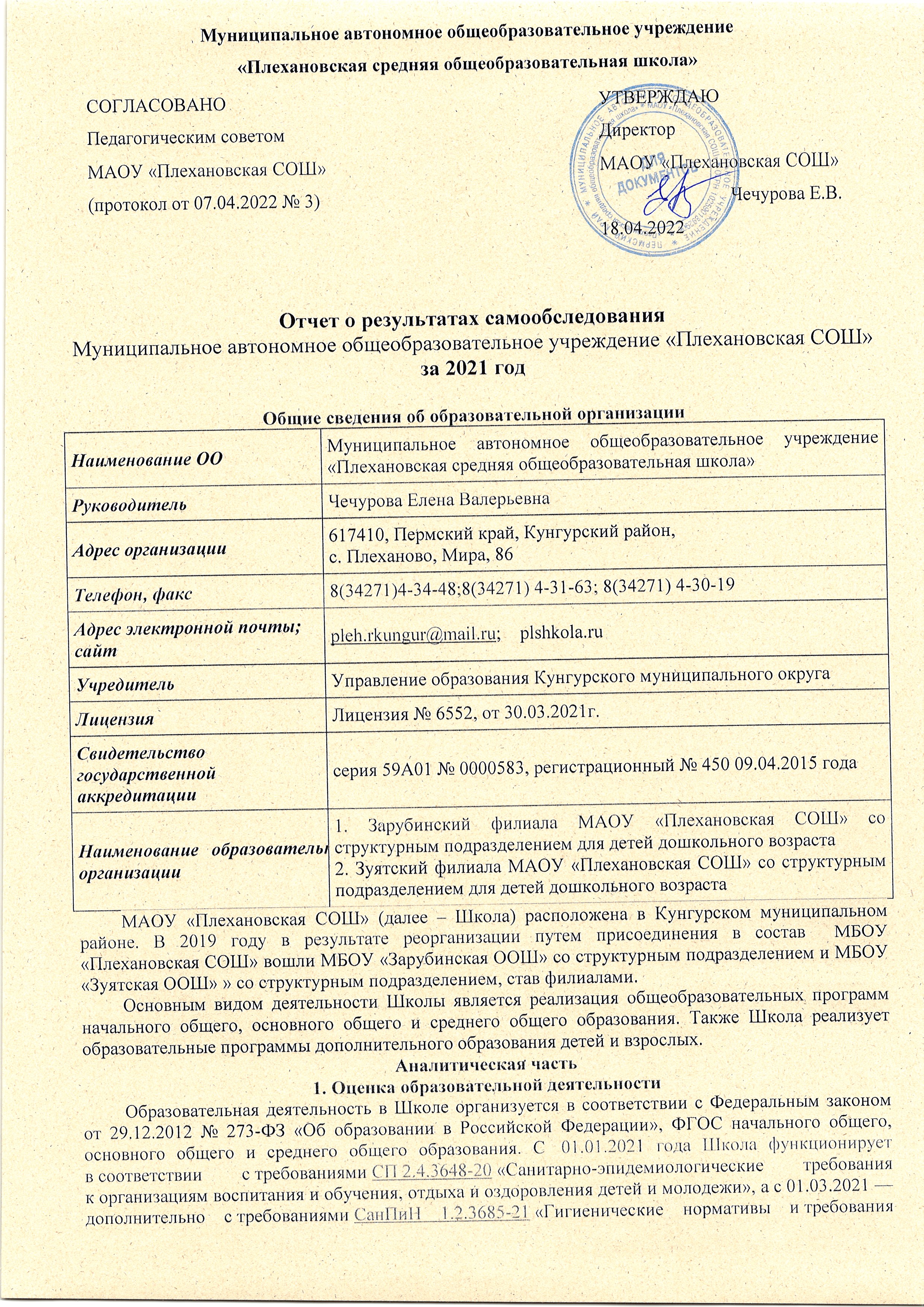 к обеспечению безопасности и (или) безвредности для человека факторов среды обитания». В связи с новыми санитарными требованиями Школа усилила контроль за уроками физкультуры. Учителя физкультуры организуют процесс физического воспитания и мероприятия по физкультуре в зависимости от пола, возраста и состояния здоровья. Кроме того, учителя и заместитель директора по АХЧ проверяют, чтобы состояние спортзала и снарядов соответствовало санитарным требованиям, было исправным . А также руководствуется другими нормативными правовыми актами, которые регулируют деятельность образовательных организаций, основными образовательными программами. локальными нормативными актами Школы.Учебный план 1–4-х классов ориентирован на 4-летний нормативный срок освоения основной образовательной программы начального общего образования (реализация ФГОС НОО), 5–9-х классов – на 5-летний нормативный срок освоения основной образовательной программы основного общего образования (реализация ФГОС ООО), 10–11-х классов – на 2-летний нормативный срок освоения образовательной программы среднего общего образования (реализация ФГОС СОО).Школа ведет работу по формированию здорового образа жизни и реализации технологий сбережения здоровья. Все учителя проводят совместно с обучающимися физкультминутки во время занятий, гимнастику для глаз, обеспечивается контроль за осанкой, в том числе во время письма, рисования и использования электронных средств обучения.В 2021 году в результате введения ограничительных мер в связи с распространением коронавирусной инфекции часть образовательных программ в 2020/2021 и в 2021/2022 учебных годах пришлось реализовывать с применением электронного обучения и дистанционных образовательных технологий. Для этого использовались разрешенные федеральные и региональные информационные ресурсы.Результаты педагогического анализа, проведенного по итогам освоения образовательных программ в дистанционном режиме, свидетельствуют о поддержании среднестатистического уровня успеваемости учеников начального, основного и среднего уровня общего образования.2. Воспитательная работа и дополнительное образованиеС 01.09.2021 Школа реализует рабочую программу воспитания и календарный планвоспитательной работы, которые являются частью ООП НОО, ООО и СОО. В рамках воспитательной работы Школа:1) реализует воспитательные возможности педагогов, поддерживает традиции коллективного планирования, организации, проведения и анализа воспитательных мероприятий;
2) реализует потенциал классного руководства в воспитании школьников, поддерживает активное участие классных сообществ в жизни Школы;3) вовлекает школьников в кружки, секции, клубы, студии и иные объединения, работающие по школьным программам внеурочной деятельности, реализовывать их воспитательные возможности;4) использует в воспитании детей возможности школьного урока, поддерживает использование на уроках интерактивных форм занятий с учащимися; 5) поддерживает ученическое самоуправление — как на уровне Школы, так и на уровне классных сообществ; 6) поддерживает деятельность функционирующих на базе школы детских общественных объединений и организаций — например, школьного спортивного клуба;7) организует для школьников экскурсии, экспедиции, походы и реализует их воспитательный потенциал;8) организует профориентационную работу со школьниками;9) развивает предметно-эстетическую среду Школы и реализует ее воспитательные возможности;
10) организует работу с семьями школьников, их родителями или законными представителями, направленную на совместное решение проблем личностного развития детей.Согласно рабочей программе воспитания воспитательная работа в школе строилась по следующим модулям:Школьный урокКлассное руководствоКлючевые общешкольные делаСамоуправлениеПрофориентацияДетские общественные объединенияШкольные медиаКурсы внеурочной деятельностиРабота с родителями Профилактика правонарушений и школьных конфликтовДля реализации идей воспитательной системы в школе сформирован календарь традиционных творческих дел. Традиционные общешкольные дела объединяют ребят общностью переживаний, эмоциональным настроением. При подготовке укрепляются дружеские отношения между старшими и младшими, воспитывается взаимное уважение. Традиции помогают создать свой уникальный и непохожий мир в школе.В соответствие с Календарем образовательных событий проводятся месячник правовых знаний,  безопасности, гражданско-патриотического воспитания, месячника антинаркотического воспитания,  оборонно-массовой работы. Традиционным стало проведение таких мероприятий, как смотр строя и песни, праздник последнего звонка, выпускные вечера, неделя физкультуры и спорта, волонтерские акции «Неделя добрых дел», экологические акции «Все на БУНТ».В рамках профориентационной работы с учащимися были организованы экскурсия в ПЧ – 143, посещение дня открытых дверей в КСХК, социальные пробы в мастерских КАТК, состоялись встречи учащихся с  представителями КЦО №1 г.Кунгура. Ежемесячно  выпускалась школьная профориентационная газета «Время выбирать!».  В октябре-ноябре 100 школьников 8-9 классов приняли участие в профориентационном проекте «Билет в будущее», в рамках которого ребята прошли трехэтапное тестирование на профессиональное самоопределение, 40 человек прошли профессиональные пробы в Центре исследования керна и пластовых флюидов по специальностям фельдшер скорой помощи и электрик, а также каждый участник проекта получил индивидуальные рекомендации с выбранными профессиональными компетенциями и доступ к онлайн-курсам soft-skills. В марте прошла Неделя профориентации, в рамках которой было организовано большое количество  мероприятий для школьников всех ступеней образования. Для проведения профтестирования и онлайн-уроков по профориентации стали активно использоваться  интернет-платформы такие, как Проектория, Атлас новых профессий, Навигатум и т.д.В течение года проводятся традиционные смотры-конкурсы «Самый классный класс», «Ученик года», «Спортсмен года» и «Семейный клуб года».Активно развивается и кадетское движение. Кадеты активно принимают участие в муниципальных и краевых мероприятиях, где занимают призовые места. Неоднократно учащиеся кадетских классов принимали участие и в городских парадах и мероприятиях, где получили высокую оценку зрителей.С 2016 учебного года МБОУ «Плехановская СОШ» является Краевой инновационной площадкой руководитель Г.Н.Травников) реализован управленческий проект по теме «Проектирование модели образовательного кластера как фактора повышения качества образования и приоритета развития инновационного потенциала сельской школы».  Благодаря проекту создана  система внеурочной деятельности и дополнительного образования, в рамках которых обучающиеся развиваются в различных направлениях с использованием инновационных подходов в работе. В рамках работы по профилактике употребления ПАВ, а также воспитанию законопослушного поведения обучающихся были проведены:- лекции с участием инспектора ПДН, прокурора;- соц.уроки с использованием материалов проекта «Общее дело»;- профилактические рейды по семьям «группы риска» и СОП;- вовлечение семей учащихся «группы риска» и СОП в совместную досуговую деятельность в рамках школьного конкурса «Семейный клуб года»;- цикл мероприятий с родителями и обучающимися в рамках антинаркотического месячника, единого дня профилактики, Недели здоровья;- мероприятия в рамках программы «Профилактика употребления ПАВ и правонарушений среди несовершеннолетних»- тематические линейки, часы общения и т.д.Анализ работы по профилактике правонарушений среди несовершеннолетних за последние 5 лет можно представить в виде таблицы:Анализируя данные таблицы можно сделать вывод, что в 2021 году отмечается отрицательная динамика по количеству детей, состоящих на учете в УВД и положительная по детям  из семей СОП. Наблюдается рост количества детей из семей «группы риска», а по Зуятскому филиалу показатель равен 0, а детей на учете в УВД больше всех, что говорит о недостаточной работе в данном направлении.   Внутренний учет в образовательной организации говорит об успешной систематической работе по раннему выявлению детского и семейного неблагополучия, качественной работе классных руководителей. В 2022 году необходимо продолжить работу по  раннему выявлению детского и семейного неблагополучия, не допустить увеличения количества детей и семей, состоящих на учете в УВД и СОП.В 2021 году Школа провела работу по профилактике употребления психоактивных веществ (ПАВ), формированию здорового образа жизни и воспитанию законопослушного поведения обучающихся. Мероприятия проводились с участием обучающихся и их родителей.Дополнительное образование ведется по программам естественно-научной, культурологической, технической, художественной и физкультурно-спортивной направленности. На базе школы работают кружки и спортивные секций. Обучающиеся 1-11 классов охвачены также внеурочной деятельностью. Многие дети посещают объединения дополнительного образования в учреждениях г.Кунгура. Всего охвачено ДО 594 человек (77%).В 2021 году  продолжили свою работу профильные отряды ЮИДД  и  ДЮП (в них занято 46 человек). В рамках инновационного проекта «Проектирование модели образовательного кластера как фактора повышения качества образования и приоритета развития инновационного потенциала сельской школы» функционируют клубные объединения «СКИФ», «ЮНРОС», «Семья», «Адонис» и «Эрудит». В школе ведется активная работа с родителями обучающихся. На родительских собраниях реализуется психолого-педагогический всеобуч для родителей с учетом возрастных особенностей школьников. Общешкольным родительским комитетом проводятся профилактические рейды, организуются мероприятия в рамках конкурса «Семейный клуб года». Проведены обучающие онлайн-семинары для учителей и МО классных руководителей по вопросам по вопросам диагностики девиантного состояния учащихся и организации профилактической работы с несовершеннолетними, состоящими на различных видах учета. Проводилась систематическая работа с родителями по разъяснению уголовной и административной ответственности за преступления и правонарушения.3. Оценка системы управления организациейУправление осуществляется на принципах единоначалия и самоуправления.Органы управления, действующие в ШколеДля осуществления учебно-методической работы в Школе создан Методический совет и школьные предметные методические объединения.В целях учета мнения обучающихся и родителей (законных представителей) несовершеннолетних обучающихся действуют Советы обучающихся и Общешкольный родительский комитет  в Плехановской школе и филиалах.По итогам 2021 года система управления Школой оценивается как эффективная, позволяющая учесть мнение работников и всех участников образовательных отношений. В следующем году изменение системы управления не планируется.4.  Оценка содержания и качества подготовки обучающихся1. Численный состав обучающихся                                                            Таблица 1Анализируя данные таблицы, можно сделать вывод в целом о стабильной, в среднем, численности обучающихся.  Положительной динамике роста контингента обучающихся наблюдается на уровне основного общего образования, снижается на уровне начального уровня. В  разрезе школ в Зуятском филиале наблюдается снижение численности (в 2021 году не набрали 1 класс), в Зарубинском филиале и Плехановской школе увеличение. Кроме того, особенностью является ежегодно увеличивается количество обучающихся на семейной форме обучения (с 8 до 12).2. Содержание и качество подготовки:  1. Статистика показателей за 2018–2021 годы   Таблица 2            Анализируя показатели таблицы 2, отметим, что число обучающихся, оставленных на повторное обучение увеличилось. Это произошло на начальном уровне образования, по причине назначения сроков работы ТПМПК на август 2021 года в целях определения дальнейшего образовательного маршрута данным ученикам по результатам учебного года. Наблюдается положительная динамика качества образования, увеличение аттестатов особого образца в  средней школе.2. Воспитанники и обучающиеся с ОВЗ.Таблица 31. Статистика показателей за 2020–2021 годыВ ОО 138 детей с ОВЗ. Данные таблицы показывают, что проблемы у данной категории детей разноплановые. Вариант включения ребенка с ОВЗ в образовательную деятельность зависит от рекомендаций ТПМПК, в которых представлена оценка возможностей и потребностей ребенка с ОВЗ, а также направления работы специалистов. Сформированы 4 кл.- комплекта для детей с  ОВЗ.      Для организации психолого-педагогического сопровождения детей с ОВЗ образовательное учреждение создает условия: эффективная деятельность школьного ПМПконсилиума, взаимодействие с ТПМПК, создание соответствующего методического обеспечения образовательного процесса, коррекционно-развивающая работа с детьми с ОВЗ специалистов (педагогов-психологов, учителей-дефектологов, учителей –логопедов), преемственность между школой и детским садом: включение детей с ОВЗ, в работу «Лекотеки», создание «безбарьерной» образовательной среды. Помимо этого, специалисты находятся в постоянном поиске нового содержания развивающей предметно-пространственной среды в рамках технического и педагогического процесса, современных инновационных подходов к созданию и использованию развивающего и игрового пространства.      В школе создана Психолого-педагогическая служба (ППС) - это служба специалистов по анализу и решению дидактических, педагогических, психологических проблем обучающихся.Цель ППС - систематизация и структурирование организационно-методической деятельности специалистов по психолого-педагогическому сопровождению обучающихся. В состав ППС входят  педагоги-психологи, социальные педагоги, учителя-логопеды, учителя-дефектологи, заместитель директора по УР, заместитель директора по ВР, медицинский сотрудник. Деятельность ППС основана на взаимодействии специалистов психолого-педагогического сопровождения, педагогических и руководящих работников ОО, межведомственном взаимодействии с учреждениями социальной защиты населения, здравоохранения, правоохранительных органов, взаимодействии с родителями (законными представителями) обучающихся. Психолого-педагогическая Служба представляет собой целостную многоуровневую структуру (дошкольный, школьный – 1,2 уровень).  Направления работы ППС: диагностическое, профилактическое, развивающее и коррекционное, консультативное и просветительскоеКаждый специалист работает по своему плану, но есть моменты, которые необходимо решать совместно, дополняя друг друга. На заседаниях ППС обсуждаются вопросы по составлению адаптированных программ для обучающихся с ОВЗ, происходит обмен и обобщение опыта работы, знакомство специалистов с информацией с курсов повышения квалификации, проведение мастер классов.Работа педагогического коллектива в общеобразовательной организации направлена на достижение главной цели, указанной в ФГОС НОО ОВЗ: социализация детей и адаптация их в самостоятельной жизни. Важным аспектом в этом направлении деятельности остается создание условий для инклюзивного образования детей с разными возможностями в условиях общеобразовательного учреждения (МТБ, «безбарьерная» образовательная среда, повышение квалификации педагогов и узких специалистов, приемы и методы выстраивания взаимодействий с родителями…).3. Результаты освоения обучающимися программ начального общего образования по показателю «успеваемость» в 2021 учебном году                                                                                                                                                                                                       Таблица 4По итогам 2020-2021 года на начальном уровне образования 98% обучающихся успешно освоили образовательные программы. 3 ученика направлены на ТПМПК, по результатам обследования им рекомендовано изменить образовательный маршрут. Качество образования в среднем составило 47 % (2019 г.- 50%). На отлично обучается 15 (2019 г.-19) учеников Плехановской школы, в филиалах отличники отсутствуют. В целом качество образования на 1 ступени снижается.4.Результаты освоения обучающимися программ основного общего образования по показателю «успеваемость» в 2021 году                                                                                                                                                                                                           Таблица 5Данные таблицы показывают 100% освоение образовательных программ в 2020-2021 учебном году на уровне основного общего образования. В среднем качество образования составило 35%, низкий показатель в Зарубинской школе (18%). На отлично обучается всего 12 человек  в Плехановской школе, что составило 3,4% от общего количества учащихся.Основные учебные результаты 2021 года остаются на уровне результатов предыдущих лет, что показывает отсутствие как положительной, так и отрицательной динамики успеваемости и качества знаний обучающихся. Следовательно, необходимо проанализировать систему работы с обучающимися по повышению качества знаний. Осенью 2021 года для учеников 5–9-х классов были проведены всероссийские проверочные работы, чтобы определить уровень и качество знаний за предыдущий год обучения. Ученики в целом справились с предложенными работами и продемонстрировали хороший уровень достижения учебных результатов. Анализ результатов по отдельным заданиям показал необходимость дополнительной работы. Руководителям школьных методических объединений было рекомендовано:спланировать коррекционную работу, чтобы устранить пробелы;организовать повторение по темам, проблемным для класса в целом;провести индивидуальные тренировочные упражнения по разделам учебного курса, которые вызвали наибольшие затруднения;организовать на уроках работу с текстовой информацией, что должно сформировать коммуникативную компетентность школьника: погружаясь в текст, грамотно его интерпретировать, выделять разные виды информации и использовать ее в своей работе;совершенствовать навыки работы учеников со справочной литературой.5. Результаты освоения программ среднего общего образования обучающимися 10, 11 классов по показателю «успеваемость» в 2021 году                                                                        Таблица  6Результаты освоения обучающимися программ среднего общего образования по показателю «качество обучения» в 2021 учебном году (82%) по сравнению с 2020 (73,3%) годом заметно улучшились. Для повышения качества обучения с учениками и их родителями ведется индивидуальная системная работа: встречи с администрацией школы, собеседования. С обучающимися проводятся консультации, дополнительные занятия, факультативные занятия, спецкурсы. Классным руководителем и педагогами организуется работа по повышению учебной мотивации, профессиональной ориентации обучающихся.  Ежегодно школа выпускает медалистов.В 2021 году выпускники 11-х классов сдавали ГИА в форме ГВЭ по русскому языку и математике  в соответствии с постановлением Правительства РФ от 26.02.2021 № 256. ЕГЭ сдавали только выпускники, которые планировали поступать в высшие учебные заведения. Обучающиеся 9-х классов сдавали экзамены только по основным предметам — русскому языку и математике, чтобы получить аттестат. По одному предмету по выбору проводилась внутренняя контрольная работа. Участники ГИА с ОВЗ и инвалидностью могли сдать экзамен только по одному предмету по своему желанию.6. Результаты ГИА (ОГЭ и ГВЭ) в 9 классе в 2021 году                                            Таблица 7    В 2020-2021 учебном году есть обучающиеся, которые не сдали экзамены по обоим  основным предметам в основной период. Они получили возможность пересдать два предмета в дополнительный период в сентябре 2021 года. Обе выпускницы получили аттестат об окончании школы в сентябре месяце. Выпущены три ученика с умственной отсталостью, которые продолжили обучение в СПО.Надо отметить, что результаты ОГЭ и ГВЭ по экзаменационным предметам значительно ниже показателей прошлого 2019-2020 учебного года: Предметы по выбору в 20202021 учебном году обучающиеся выпускных 9 классов писали в формате итоговой контрольной работы. 7. Результаты сдачи ЕГЭ в динамике                                                                                                                                                                                                                                                        Таблица 8В 2021 году результаты ЕГЭ выше районных и краевых по русскому языку, физике, обществознанию, истории, литературе. По итогам  ЕГЭ в 2021 году школу закончили   7 высокобальников (36,8%):  русский язык - Ахметова Ксения (84б), Бушуев Ярослав (90б), Владыкина П. (98б), Ефимова Анастасия (92б), Мезенцева Ангелина (92б), Мезенцева Екатерина (94б), Монина Анастасия (92б), Пермякова Светлана (94б), Соснина Полина (92б), Худеньких Павел (80б); математика – Ефимова Анастасия (80б); обществознание – Владыкина Полина  (92б), Ахметова Ксения (80б), Ефимова Анастасия (85б), Соснина Полина (80б).Более 260 баллов в сумме по итогам трех экзаменов набрала Владыкина Полина. В 2021 году не все обучающиеся планировали поступать в высшие учебные заведения..8.  Востребованность выпускников                                                                               Таблица 9По данной статистике можно сделать вывод о том, что выпускники  отдают предпочтение учреждениям СПО. В 2021 году выпускники 9 классов поступили в профессиональные учебные заведения не только города Кунгура, но Перми и Лысьвы. В основном, все выпускники продолжают обучение. Продолжают обучение в 10 классе лишь единицы, которые ориентированы на продолжение обучения в вузах. Для выпускников филиалов организован подвоз в 10(11) классы Плехановской школы. Выпускники 11 класса традиционно поступают большинство в ВУЗы и учебные заведения СПО. Количество выпускников, поступающих в ВУЗ,  растет. 9. Всероссийской олимпиады школьников (муниципальный уровень)                        Таблица 10Данные таблицы показывают на не достаточное вовлечение обучающихся в муниципальный этап ВОШ в филиалах.  Снижение качества результатов участия в муниципальном этапе ВОШ в целом, обусловлено повышением конкурентности среди школ, количество которых заметно увеличилось по причине объединения Кунгура и Кунгурского муниципального района, в число которых вошли и лицей №1 города Кунгура и гимназия №16.Ежегодно обучающиеся школы представляют Кунгурский муниципальный район на региональном этапе Всероссийской олимпиады школьников. В 2020-2021 учебном году количество допущенных до регионального этапа олимпиады обучающихся заметно увеличилось.  Призёрами Краевого этапа от МБОУ «Плехановская СОШ» стали Владыкина Полина (литература, 11), Ефимова Анастасия (литература, 11), Алексеев Илья (Обществознание, 9), Ефимова Анастасия (обществознание, 11), Попов Вячеслав (ОБЖ, 11), Харитонова Екатерина (экология, 10), Харитонова Екатерина (сельское хозяйство, 10), Харитонова Екатерина (медицина, 10 класс), Алексеев Илья (страноведение, 9 класс)    Качественным можно назвать участие обучающихся школы в муниципальных научно-практических конференциях:10. Научно-практические конференции муниципального уровня                             Таблица 11Зуятский филиал     Данные таблицы показывают снижение активности работы в данном направлении как количественную, так и качественную.Зарубинский филиалУчастие в конкурсах исследовательских работ учащиеся школы принимают ежегодно, но результативность не всегда высокая. Активизировалась работа по написанию исследовательских работ, большинство  работ удостоены были призовых мест. Плехановская школаАнализ результатов показывает системную, качественную работу в данном направлении. Ежегодно обучающиеся школы принимают активное участие в предметных чемпионатах, интеллектуальных играх-конкурсах, дистанционных олимпиадах, конкурсах исследовательских работ, где показывают достойные результаты как на муниципальном уровне, так и на региональном и Всероссийском. - Региональный конкурс «Чистая вода» - 3 место в крае.- Краевой конкурс научных работ среди обучающихся общеобразовательных учреждений и профессиональных организаций Пермского края «Время вперед» 1 место – 1 человек, участие – 1 человек.- Всероссийский конкурс среди обучающихся ОУ сельских поседений и малых городов «АгроНТИ»: региональный этап: 13 участников и 4 победителя, которые вошли в состав команд Пермского края. В сентябре 2021 они стали победителями этого Всероссийского конкурса в Альметьевске. 5. Оценка организации учебного процессаОрганизация учебного процесса в Школе регламентируется режимом занятий, учебным планом, календарным учебным графиком, расписанием занятий, локальными нормативными актами школы. Образовательная деятельность в Школе осуществляется по пятидневной учебной неделе для 1-х- 11-х классов. Занятия проводятся в основном одну  смену, вторая организована для обучающихся  3-х классов Плехановской школыэВ соответствии с СП 3.1/2.43598-20 и методическими рекомендациями по организации начала работы образовательных организаций  в 2020/21 учебном году Школа:1. Закрепила классы за кабинетами;2. Составила и утвердила графики уборки, проветривания кабинетов и рекреаций;3. Подготовила расписание работы столовой и приема пищи с учетом дистанцированной рассадки классов, учеников к накрыванию в столовой не допускали;4. Разместила на сайте школы необходимую информацию об антикоронавирусных мерах, ссылки распространяли по официальным родительским группам;5. Закупила бесконтактные термометры, рециркуляторы передвижные и настенные, средства и устройства для антисептической обработки рук, маски многоразового использования, маски медицинские, перчатки. Запасы регулярно пополняются, чтобы их хватало на два месяца.6. Оценка качества кадрового обеспеченияНа период самообследования в Школе работают 81 педагог.         1. Общие сведения о педагогических кадрах  в Зуятском филиале                         Таблица 12В Зуятском филиале работает 10 педагогических работников. Из них имеют I квалификационную категорию 3 человека, соответствуют занимаемой должности – 7 человек. Высшее образование имеют 6 человек, среднее специальное образование – 5 человека.2.  Общие сведения о педагогических кадрах  в Зарубинском филиале  Педагогический коллектив Зарубинского филиала состоит из 22 основных сотрудников и 3 совместителей, из которых 2 внутренние (приезжают из Плеханово) и 1 внешний. Из них имеют I квалификационную категорию 8 человека, соответствуют занимаемой должности – 13 человек. Высшее образование имеют 12 человек, среднее специальное образование – 9 человека.Большим минусом в работе филиалов является низкий уровень активности участия педагогов в методических мероприятиях муниципального и краевого уровней, это сказывается на уровне квалификации.3. Общие сведения о педагогических кадрах  Плехановская школа                                                    Общие сведения о педагогических кадрах                      Таблица 12На данный период в Плехановской школе работают 46 педагогов. Из числа основных работников 86 процентов педагогов имеют высшее педагогическое образование. 89 % педагогов имеют первую и высшую категорию (1КК – 48%; ВКК – 41%).В целях повышения качества образовательной деятельности в школе проводится целенаправленная кадровая политика, основная цель которой – обеспечение оптимального баланса процессов обновления и сохранения численного и качественного состава кадров в его развитии, в соответствии потребностями Школы и требованиями действующего законодательства.На сегодняшний день педагогический коллектив школы активно пополняется молодыми педагогами. 15% педагогов (7 человек) – учителя в возрасте до 30 лет. 68% (33 человека) - в активном возрасте 30-55 лет, 19% (9 педагогов) – в возрасте старше 55 лет.Средний возраст педагогов равен 45 годам. 13 (27% ) педагогов имеют педагогический стаж более 30 лет.В целях повышения качества образовательной деятельности в школе проводится целенаправленная кадровая политика, основная цель которой – обеспечение оптимального баланса процессов обновления и сохранения численного и качественного состава кадров в его развитии, в соответствии потребностями Школы и требованиями действующего законодательства.Основные принципы кадровой политики направлены:на сохранение, укрепление и развитие кадрового потенциала;создание квалифицированного коллектива, способного работать в современных условиях;повышения уровня квалификации персонала.Оценивая кадровое обеспечение образовательной организации, являющееся одним из условий, которое определяет качество подготовки обучающихся, необходимо констатировать следующее:образовательная деятельность в школе обеспечена квалифицированным профессиональным педагогическим составом;в Школе создана устойчивая целевая кадровая система, в которой осуществляется подготовка новых кадров из числа собственных выпускников;кадровый потенциал Школы динамично развивается на основе целенаправленной работы по повышению квалификации педагогов.По итогам 2020 года Школа перешла на применение профессиональных стандартов. Из 79 педагогических работников Школы все педагогические работники  соответствуют квалификационным требованиям профстандарта «Педагог».В период дистанционного обучения все педагоги Школы успешно освоили онлайн-сервисы, применяли цифровые образовательные ресурсы, вели электронные формы документации, в том числе электронный журнал и дневники учеников. 80,6 % педагогов прошли обучение по вопросам организации дистанционного обучения в объеме от 16 до 72 часов.7. Оценка качества учебно-методического и библиотечно-информационного обеспеченияОбщая характеристика:− объем библиотечного фонда – 19415 единиц;− книгообеспеченность – 100 процентов;− обращаемость – 5852 единицы в год;− объем учебного фонда – 12770 единиц.Фонд библиотеки формируется за счет федерального, краевого, местного бюджета.Состав фонда и его использование:Фонд библиотеки соответствует требованиям ФГОС, учебники фонда входят в федеральный перечень, утвержденный приказом Минобрнауки от 31.03.2014 № 253.Внутри образовательной организации реализуется программа по информатизации школы. Весь педагогический коллектив уже несколько лет участвует в реализации общероссийского проекта «Школа цифрового века», направленного на активное применение в работе современных информационных технологий, эффективное использование цифровых предметно-методических материалов в обучении. С 2018 года школа участвует во Всероссийском проекте «Электронная библиотека «ЛитРес», обеспечивающий обучающимся возможность получения необходимой учебной и внеучебной литературы с помощью электронной библиотеки.В библиотеке имеются электронные образовательные ресурсы – 267 дисков; сетевые образовательные ресурсы – 60. Мультимедийные  средства (презентации, электронные энциклопедии, дидактические материалы) – 345.Средний уровень посещаемости библиотеки – 21 человек в день.На официальном сайте школы есть страница библиотеки с информацией о работе и проводимых мероприятиях библиотеки Школы.В 2021 году были закуплены и значительно обновлены учебники как в Плехановской школе, так и в филиалах. Оснащенность библиотеки учебными пособиями достаточная. Отсутствует финансирование библиотеки на обновление фонда художественной литературы.8. Оценка материально-технической базыМатериально-техническое обеспечение МБОУ «Плехановская СОШ» позволяет реализовывать в полной мере образовательные программы. Санитарно-гигиенические, материально-технические условия соответствуют целям и задачам образовательного процесса. В образовательном учреждении созданы условия в соответствии с СанПиНами. Учреждение имеет лицензию на образовательную деятельность, свидетельство об аккредитации. Пришкольные территории благоустроены.  МБОУ «Плехановская СОШ» располагается в двух зданиях, Зуятский филиал и Зарубинский филиал располагаются в отдельных зданиях. В каждом учреждении имеются столовая, спортивные залы,   мастерские, библиотеки, школьный музей, медицинские кабинеты. В 2020 году на территории МБОУ «Плехановская СОШ» построена многофункциональная открытая площадка. Вышеизложенное позволяет сделать вывод о том, что уровень материального оснащения удовлетворительный, но необходимо увеличение площади ОО в Плехановской СОШОрганизация образовательного процесса в основной школе осуществляется в условиях классно-кабинетной системы. В 2020-2021уч. году за каждым классом закреплен отдельный кабинет. Основная часть учебных кабинетов оборудована необходимым методическим и дидактическим материалом, аудиовизуальной техникой, компьютерной техникой. Электронные образовательные ресурсы ОО включают компьютерные класс, компьютеры в библиотеке для самостоятельной работы обучающих с выходом в Интернет, идет процесс оснащения рабочих мест педагогов. У школы имеется  официальный сайт, который ежемесячно пополняется, издается 1 раз в четверть газета «Милый дом».Эффективность информатизации образовательного учреждения  по современным меркам еще не достаточна, разработана система административных мер, регламентирующих процесс информатизации в школе, ведётся аналитическая работа по внедрению средств информатизации.Информатизация школы осуществляется на основе текущего финансирования. Учителя, воспитатели и обучающиеся имеют доступ к ресурсам internet и возможность работать в режиме электронной почты. Видео- и телеаппаратуру имеют все учебные кабинеты. В кабинетах имеется раздаточный, дидактический материал, наглядные пособия, методическая и дополнительная литература. Оснащение школ происходит в соответствии с перспективным планом. 2021 году  в Зуятском филиале закуплена учебники, швейная машина, колонки, клавиатуры, мышки для компьютеров, приобретено оборудование для предметов химия, физика, биология. В Зарубинском филиале  закуплены учебники, мебель в кабинет иностранного языка, стенки для кабинетов, интерактивная доска, 10 компьютеров для кабинета информатики, МФУ, колонки, швейные машины, выжигатели, металлические конструкторы, шахматы и шашки.  Заменена входная группа в Зарубинской школе. В Плехановской школе приобретены учебники, мебель для кабинета химии и русского языка, лабораторное оборудование для физики, интерактивное оборудование (интерактивные доски, умное зеркало для логопеда, интерактивное фойе), швейные машины. Приобретен спортинвентарь.В рамках реализации краевого проекта по БДД закуплено во все школы игровое и наглядное оборудование на сумму 330 тыс. рублей. По антитеррористической защищенности приобретены ручные металлоискатели, оснащено место для физической охраны.В рамках федерального проекта ЦОС в Плехановскую школы поступили веб-камеры, мобильные интерактивные доски и ноутбуки.В результате самообследования сравнили оснащения Школы с Перечнем средств обучения и воспитания, утвержденным приказом Минпросвещения от 23.08.2021 № 590. По итогам сравнения были внесены коррективы в Перспективный план развития МТБ.В целом можно отметить, что созданная в школе образовательная среда отвечает современным требованиям безопасности и оснащенности оборудованием. В дальнейшем к числу приоритетных задач школы необходимо отнести мероприятия по модернизации существующего оборудования, а также развитию материально-технической базы для организации естественнонаучных исследований, развития дополнительного образования инженерно-технического, технологического направлений.9. Оценка функционирования внутренней системы оценки качества образованияСогласно п.6 Порядка проведения самообследования, утвержденного приказом Минобрнауки России от 14.062013 № 462, в процессе самообследования в школе проводится анализ функционирования внутренней системы оценки качества образования. Для реализации данного требования школа в течение учебного года осуществляет внутренний мониторинг качества образования (ВМКО), на основании «Положение о внутренней системе оценки качества образования». ВМКО осуществляется в отношении следующих позиций: -качества условий и процессов, обеспечивающих образовательную деятельность; -качество результатов образовательной деятельности. В работе с учащимися школа руководствуется Федеральным Законом от 29.12.2012 №273-ФЗ «Об образовании в Российской Федерации», Уставом школы, Федеральным законодательством; внутренними приказами, в которых определен круг вопросов о правах и обязанностях участников образовательного процесса.Учебный план школы на 2020-2021 учебный год был составлен в соответствии с ФГОС НОО, ФГОС ООО, ФГОС СОО и ФГОС НОО для обучающихся с ОВЗ. При составлении учебного плана соблюдалась преемственность между ступенями обучения и классами, сбалансированность между предметными циклами, отдельными предметами. Уровень недельной нагрузки на ученика не превышал предельно допустимого. Учебный план полностью реализует государственный образовательный стандарт, обеспечивает единство образовательного пространства РФ, гарантирует овладение обучающимся необходимым минимумом знаний умений навыков, которые позволят ребенку продолжить образование на следующей ступени обучения. Все реализуемые программы полностью соответствуют Федеральному компоненту Государственного образовательного стандарта рекомендованные и утвержденные Минпросвешения РФ. Образовательная программа школы и учебный план школы, предусматривают выполнение государственной функции школы - обеспечение базового общего образования, развитие ребенка в процессе обучения. Главным условием для достижения этих целей является включение каждого ребенка на каждом учебном занятии в деятельность классного коллектива с учетом его возможностей и способностей. Достижения указанных целей, обеспечивается поэтапным решением задач работы школы на каждой ступени обучения. Общеобразовательные классы реализуют государственные типовые программы с адаптированным тематическим планированием, в котором учитываются индивидуальные особенности классных коллективов, выбор педагогических технологий и всего комплекса психолого-педагогических мероприятий для работы в режиме базового образования. Расписание учебных занятий было составлено в соответствии с санитарно-эпидемиологическими требованиями к условиям и организации обучения в общеобразовательных учреждениях. В течение 2020–2021 учебного года по плану ВШК отслеживалось выполнение учебных программ по предметам. По итогам 3 четверти учебные программы на всех ступенях обучения по всем предметам были выполнены с учетом коррекции. Отставание по учебным программам отсутствует.Инновационные подходы в школьном образовании, в том числе использование современных информационно-коммуникационных технологий, позволяют вовлекать учащихся в исследовательские проекты и творческие занятия, чтобы научиться изобретать, понимать и осваивать новое, выражать собственные мысли, принимать решения и помогать друг другу, формулировать интересы и осознавать возможности.На качество образования и воспитания, его эффективность наибольшее влияние оказывает педагогический коллектив, его квалификация, способность к восприятию нововведения, опыт и т.д..  Коллектив стабильный, текучести кадров нет. Отношения между преподавателями, администрацией основаны на взаимопонимании, доверии, разумной требовательности. Учителя школы создают комфортную психологическую обстановку на уроках, а это залог успешного восприятия и усвоения детьми учебных программ.  Ежегодно пополняется материально-техническая база школы (анализ в соответствующих разделах самообследования).По результатам анкетирования 2021 года выявлено, что количество родителей, которые удовлетворены качеством образования в Школе, – 67 процентов, количество обучающихся, удовлетворенных образовательным процессом, – 83 процентов. На результат анкетирования, уклад школьной жизни, полноту реализации планов, на наш взгляд, оказывает влияние режима профилактики новой коронавирусной  инфекции .Некоторые результаты оценки качества образования представлены выше.Отчет о результатах самообследования
структурных подразделений для детей дошкольного возрастаМАОУ «Плехановская СОШ»за 2021 годСтруктурные подразделения для детей дошкольного возраста (детские сады) находится в отдельно стоящих двухэтажных и одноэтажном здании, построенным по типовому проекту. Проектная наполняемость:- структурное подразделение для детей дошкольного возраста, с.Плеханово – 277 мест; Общая площадь здания 2040 кв. м, из них площадь помещений, используемых непосредственно для нужд образовательного процесса, 1190 кв. м.- структурное подразделение для детей дошкольного возраста с. Зарубино – 140 мест; Общая площадь здания 1116 кв. м, из них площадь помещений, используемых непосредственно для нужд образовательного процесса, 356 кв. м.- структурное подразделение для детей дошкольного возраста, с.Зуята – 25 мест. Общая площадь здания 221 кв. м, из них площадь помещений, используемых непосредственно для нужд образовательного процесса, 135 кв. м.Цель деятельности Структурных подразделений – осуществление образовательной деятельности по реализации образовательных программ дошкольного образования.Предметом деятельности Структурных подразделений является формирование общей культуры, развитие физических, интеллектуальных, нравственных, эстетических и личностных качеств, формирование предпосылок учебной деятельности, сохранение и укрепление здоровья
воспитанников.Режим работы Структурных подразделенийРабочая неделя – пятидневная, с понедельника по пятницу. Длительность пребывания детей в группах – 12 часов. Режим работы групп – с 7:00 до 19:00.Аналитическая частьI. Оценка образовательной деятельностиОбразовательная деятельность в Структурных подразделений организована в соответствии с Федеральным законом от 29.12.2012 № 273-ФЗ«Об образовании в Российской Федерации», ФГОС дошкольного образования, СП 2.4.3648-20 «Санитарно-эпидемиологические требования к организациям воспитания и обучения, отдыха и оздоровления детей и молодежи».Образовательная деятельность ведется на основании утвержденной основной образовательной программы дошкольного образования, которая составлена в соответствии с ФГОС дошкольного образования с учетом примерной образовательной программы дошкольного образования, санитарно-эпидемиологическими правилами и нормативами.Структурные подразделения посещают 360 воспитанников в возрасте от 1,5 до 7 лет. В Структурных подразделениях сформировано 15 групп общеразвивающей направленности. Из них:первая младшая группа - 2младшая группа - 2;средная группа - 2;старшая группа - 2;подготовительная к школе группа – 3;раннего возраста группа – 1;младшая – средняя группа – 1;старшая – подготовительная группа – 1;разновозрастная группа – 1.В 2021 году в Структурных подразделениях для освоения основной образовательной программы дошкольного образования было предусмотрено проведение занятий в двух форматах – онлайн и предоставление записи занятий на имеющихся ресурсах (облачные сервисы Яндекс, Mail, Google, YouTube). Право выбора предоставлялось родителям (законным представителям) исходя из имеющихся условий для участия их детей в занятиях. Для качественной организации родителями привычного режима для детей специалистами детского сада систематически проводились консультации, оказывалась методическая помощь и по возможности техническая. Воспитательная работаЧтобы выбрать стратегию воспитательной работы, в 2021 году проводился анализ состава семей воспитанников.Характеристика семей по составуХарактеристика семей по количеству детей С 01.09.2021 воспитательная работа ведется по Программе воспитания, которая вошла в основную образовательную программу. Воспитательная работа строится с учетом индивидуальных особенностей детей, с использованием разнообразных форм и методов, в тесной взаимосвязи воспитателей, специалистов и родителей. Детям из неполных семей уделяется большее внимание в первые месяцы после зачисления в Структурные подразделения.Дополнительное образованиеВ 2021 году в Структурных подразделениях работали кружки по направлениям:художественно-эстетическое: «Цветные ладошки», «Сундучок идей», «Волшебное оригами», «Радуга», «Волшебные краски», «Умелые ручки», «Весёлый музыкант», «Солнечные зайчики», «Фиеста – микс» (хореография), «Мастерская волшебников»(ИЗО), «Юные конструкторы» , «Legoдетки» , «Юные исследователи», «Мир конструкторов», «Юные строители», «Роботёнок;познавательное развитие: «Обучение грамоте», «Читалочка - игралочка», «Развивайка», «Мастерята», «Говорящие пальчики», «Весёлая математика»,  «Весёлые шашки», «Юные друзья природы », речевое развитие: «Умные сказки», «Весёлая азбука», «Грамотейка» , «АБВГДейка», «Ступеньки весёлой  грамматики»,   «Ерошкины сказки», «Речецветик»физическое развитие: «Весёлый мяч», «Лыжные гонки»;В дополнительном образовании задействовано 100 процентов воспитанников.II. Оценка системы управления организацииУправление Структурных подразделений осуществляется в соответствии с действующим законодательством и уставом школы.Управление Структурными подразделениями строится на принципах единоначалия и коллегиальности. Коллегиальными органами управления являются: педагогический совет, общее собрание работников. Единоличным исполнительным органом является руководитель – директор.Органы управления, действующие в Структурных подразделенияхСтруктура и система управления соответствуют специфике деятельности Структурных подразделений. В 2021 году в системе управления Структурными подразделениями работают элементы электронного документооборота. Это упростило работу организации во время дистанционного функционирования. Дополнительно расширили обязанности заместителя директора по ДО и старших воспитателей по контролю за качеством образования и добавили контроль организации дистанционного обучения.По итогам 2021 года система управления Структурными подразделениями оценивается как эффективная, позволяющая учесть мнение работников и всех участников образовательных отношений. III. Оценка содержания и качества подготовки обучающихсяУровень развития детей анализируется по итогам педагогической диагностики. Формы проведения диагностики:диагностические занятия (по каждому разделу программы);диагностические срезы;наблюдения, итоговые занятия.Разработаны диагностические карты освоения основной образовательной программы дошкольного образования Структурных подразделений (ООП ДО) в каждой возрастной группе. Карты включают анализ уровня развития воспитанников в рамках целевых ориентиров дошкольного образования и качества освоения образовательных областей. Воспитанники обучающиеся по АООП по заключениям ТПМПК.Так, результаты качества освоения ООП Структурных подразделений на конец 2021 года выглядят следующим образом:Вывод: По результатам мониторинга дети, видно есть дети с разным уровнем. С детьми низкого уровня ведется работа педагога-психолога, дети направляются на ТПМПК. В 2021 году в период самоизоляции, введенной в качестве ограничительного мероприятия в Пермском крае, часть занятий с детьми воспитатели вели дистанционно через Skype, Zoom, WhatsApp, социальные сети. Подключали к работе родителей. Чтобы они могли участвовать в обучении и воспитании, организовывали для них консультации, помогали с литературой, совместно решали технические проблемы.Опрос педагогов показал, что наряду с техническими сложностями проведения занятий в дистанционном режиме, были трудности в организации занятий со стороны родителей. Вывод: подобные занятия лучше проводить преимущественно при очном взаимодействии педагога и воспитанника.IV. Оценка организации учебного процесса (воспитательно-образовательного процесса)В основе образовательного процесса в Структурных подразделений лежит взаимодействие педагогических работников, администрации и родителей. Основными участниками образовательного процесса являются дети, родители, педагоги.Основные форма организации образовательного процесса:совместная деятельность педагогического работника и воспитанников в рамках организованной образовательной деятельности по освоению основной общеобразовательной программы;самостоятельная деятельность воспитанников под наблюдением педагогического работника.Занятия в рамках образовательной деятельности ведутся в соответствии СанПиН 1.2.3685-21. Между занятиями в рамках образовательной деятельности предусмотрены перерывы продолжительностью не менее 10 минут.Основной формой занятия является игра. Образовательная деятельность с детьми строится с учётом индивидуальных особенностей детей и их способностей. Выявление и развитие способностей воспитанников осуществляется в любых формах образовательного процесса.Чтобы не допустить распространения коронавирусной инфекции, администрация Школы ввела в 2021 году дополнительные ограничительные и профилактические меры в соответствии с СП 3.1/2.4.3598-20:ежедневный усиленный фильтр воспитанников и работников – термометрию с помощью бесконтактных термометров и опрос на наличие признаков инфекционных заболеваний. Лица с признаками инфекционных заболеваний изолируются, а детский сад уведомляет территориальный орган Роспотребнадзора;еженедельную генеральную уборку с применением дезинфицирующих средств, разведенных в концентрациях по вирусному режиму;ежедневную влажную уборку с обработкой всех контактных поверхностей, игрушек и оборудования дезинфицирующими средствами;дезинфекцию посуды, столовых приборов после каждого использования;бактерицидные установки в групповых комнатах;частое проветривание групповых комнат в отсутствие воспитанников;проведение занятий в  групповой ячейке или на открытом воздухе отдельно от других групп;требование о заключении врача об отсутствии медицинских противопоказаний для пребывания в детском саду ребенка, который переболел или контактировал с больным COVID-19.V. Оценка качества кадрового обеспеченияСтруктурные подразделения укомплектованы педагогами на 100 процентов согласно штатному расписанию. Всего работают 36 педагогов. Педагогический коллектив Структурных подразделений насчитывает 7 специалистов (с.Плеханово – 5, с.Зарубино – 1).  За 2021 год педагогические работники прошли аттестацию и получили: первую квалификационную категорию – 4 воспитателя. Курсы повышения квалификации у 97% работников Структурных подразделений. Структурные подразделения перешли на применение профессиональных стандартов. Из 36 педагогических работников все соответствуют квалификационным требованиям профстандарта «Педагог». Их должностные инструкции соответствуют трудовым функциям, установленным профстандартом «Педагог».Диаграмма с характеристиками кадрового состава Структурных подразделений.Стаж педагогических работниковОбразование педагоговВ 2021 году педагоги Структурных подразделений приняли участие в конкурсах профессионального мастерства:Муниципальный уровень структурное подразделение с.Плеханово:- конкурс «Учитель года» – 3 место в номинации «Дебют в образовании».- педагог стала призёром III степени муниципального конкурса видеоинтервью «Есть одна такая профессия» в рамках конкурса «Учитель года» в номинации «Ступени мастерства»- педагог стала победителем конкурса «Приключения светофорика» в номинации «Лучший центр по безопасности»;- педагог стала победителем конкурса дидактических игр и пособий «На лучшую разработку дидактических игр, пособий по жанрам живописи».- педагог стала призером III степени конкурса на лучшую аудиосказку собственного сочинения «Сказка мамочки, о маме, для мамулечки»;- участники VI Краевого конкурса методических и дидактических разработок с духовно-нравственным содержанием образования для образовательных организаций Пермского края.- участники VII межмуниципальной конференции «Педагогические смыслы и новые образовательные возможности ранней профориентации детей дошкольного возраста»- педагоги участники семинара «Краевой проектно - цифровой лабораториум «Открытая цифровая Мастер – школа как интерактивная образовательная платформа использования современных ИКТ - технологий»;- танцевальный коллектив молодых педагогов «Уралочка» стали победителями районного хореографического конкурса «Будь в ритме», призерами II степени смотра – конкурса народного творчества «Люблю тебя, мой край родной»;- Краевой конкурс «Территория маленьких чудес» - 2,3 местоМуниципальный уровень структурное подразделение с.Зарубино:); - танцевальный баттл «К здоровью в ритме танца» (3 место)- конкурс на лучшее методическое пособие «Лэпбук» 2 место;- конкурс «Мир профессии»;- конкурс «Знатоки дошкольной педагогики»;- единый день профессиональной ориентации;- фестиваль-конкурс семейных и групповых отчетов «Весна добра!»- конкурс на лучшую аудиосказку собственного сочинения «Сказка мамочки, о маме, для мамулечки»;- конкурс на лучшее методическое пособие «Лэпбук»;- интеллектуальная игра «Мозгобатл».Краевой уровень структурное подразделение с.Зарубино:- конкурс музеев образовательных организаций в номинации «Школьные годы военной поры»-  конкурс музеев образовательных организаций в номинации «Уголок школьника в годы воины»Педагоги постоянно повышают свой профессиональный уровень, эффективно участвуют в работе методических объединений, знакомятся с опытом работы своих коллег и других дошкольных учреждений, а также саморазвиваются. Все это в комплексе дает хороший результат в организации педагогической деятельности и улучшении качества образования и воспитания дошкольников.В 2021 году в связи с ограничительными мерами по предотвращению распространения коронавирусной инфекции педагоги использовали в работе дистанционные образовательные технологии.Анализ данных, полученных на основе наблюдения и опроса воспитателей по применению ими информационных и дистанционных технологий в образовательной деятельности, в том числе и дополнительном образовании, показал, что педагоги испытывали существенные трудности, связанные с отсутствием необходимых компетенций для подготовки к дистанционным занятиям и их проведению в Skype, Zoom и WhatsApp. 98% педагогов отметили, что в их педагогической деятельности ранее не практиковалась такая форма обучения и у них не было опыта для ее реализации. Выявились компетентностные дефициты в области подготовки заданий для дистанционного обучения, установление контакта с детьми во время проведения занятий в режиме реального времени. Кроме того, существенно осложняла ситуацию низкая мотивация родителей к занятиям с детьми-дошкольниками.VI. Учебно-методическое и библиотечно-информационное обеспеченияВ Структурных подразделениях библиотека является составной частью методической службы.
Библиотечный фонд располагается в методических кабинетах, кабинетах специалистов, группах детского сада. Библиотечный фонд представлен методической литературой по всем образовательным областям основной общеобразовательной программы, детской художественной литературой, периодическими изданиями, а также другими информационными ресурсами на различных электронных носителях. Для каждой возрастной группы имеется банк необходимых учебно-методических пособий, рекомендованных для планирования воспитательно-образовательной работы в соответствии с обязательной частью ООП.Оборудование и оснащение методического кабинета достаточно для реализации образовательных программ. В методических кабинетах созданы условия для возможности организации совместной деятельности педагогов. Информационное обеспечение Детского сада включает:информационно-телекоммуникационное оборудование;программное обеспечение – позволяет работать с текстовыми редакторами, интернет-ресурсами, фото-, видеоматериалами, графическими редакторами.Вывод: В Структурных подразделениях учебно-методическое и информационное обеспечение достаточное для организации образовательной деятельности и эффективной реализации образовательных программ.VII. Оценка материально-технической базыВ Структурных подразделениях сформирована материально-техническая база для реализации образовательных программ, жизнеобеспечения и развития детей. В Детском саду оборудованы помещения:групповые помещения – 15;кабинет заместителя директора по ДО – 1;методический кабинет – 3;музыкальный зал – 3 (в т.ч. совмещенный);физкультурный зал – 3 (в т.ч. совмещенный);пищеблок – 3;медицинский кабинет – 3;При создании предметно-развивающей среды воспитатели учитывают возрастные, индивидуальные особенности детей своей группы. Оборудованы групповые комнаты, включающие игровую и  познавательную зоны.В 2021 году Структурных подразделениях проведен текущий ремонт. Отремонтировали крыльцо –проект «Классики» (с.Плеханово). Вывод: Материально-техническое состояние Структурных подразделений и территории соответствует действующим санитарным требованиям к устройству, содержанию и организации режима работы в дошкольных организациях, правилам пожарной безопасности, требованиям охраны труда. Но Структурные подразделения (с.Плеханово и с.Зарубино) не оборудованы надлежащим ограждением территории.VIII. Оценка функционирования ВСКОМониторинг качества образовательной деятельности в 2021 году показал хорошую работу педагогического коллектива по всем показателям даже с учетом некоторых организационных сбоев, вызванных применением дистанционных технологий.Состояние здоровья и физического развития воспитанников удовлетворительные. 89 % детей успешно освоили образовательную программу дошкольного образования в своей возрастной группе. Воспитанники подготовительных групп показали высокие показатели готовности к школьному обучению. В течение года воспитанники Структурных подразделений успешно участвовали в конкурсах и мероприятиях различного уровня:- команда «Legoдетки - фантазёры» стали призёрами муниципального этапа всероссийского конкурса «ИкаРёнок» - структурное подразделение с.Плеханово. - воспитанники стали призёрами I степени дистанционной онлайн – игры «Музыкальный серпантин» - структурное подразделение с.Плеханово. - воспитанник получил диплом I степени в конкурсе рекламных видеороликов по ранней профориентации « Я выбираю профессию»Ежегодно на протяжении 5 лет воспитанники структурного подразделения с.Плеханово занимают первые места в конкурсе «Малые Степановские гонки» (2021г. – 2 место).- Городской фестиваль «Хлам-арт»,  - Конкурс рисунков «День Победы»,- Конкурс детского изобразительного творчества «Звездный путь!»,- Муниципальная акция «Все начинается с мамы»- VIII городской конкурс «Мульт-шоу-2021», - Муниципальный этап Всероссийского конкурса детского рисунка «Эколята-друзья и защитники Природы»Структурное подразделение с.Зарубино:- Конкурс хореографического искусства «Детский танцевальный калейдоскоп» (4чел)- Конкурс детского муниципального творчества «Весенний переполох» (6 чел)- Конкурс рекламных видеороликов «Я выбираю профессию»(2 место)- Конкурс хореографического искусства «Детский танцевальный калейдоскоп» (2 место)- Конкурс «Восхождение к искусству» (2,3 место-вокал; 3 место-чтецы; 2 место - танец)- Конкурс «Мульт-Шоу-2021» (3 место-инсценировка; 3 место-вокал)- Конкурс рисунков и плакатов «Дети и дорога» (2 место)- Конкурс «Познавай-ка» 2 место.- Вокальный конкурс «Песенка для мамочки» (3 место).Структурное подразделение с.Зуята:- Конкурс «Дети и дорога»  (1,3 место) - Онлайн - выставка «Россия – Родина моя».- Конкурс «Я б в пожарники пошёл, пусть меня нучат».- Конкурс аудиосказок «Сказка мамочки, о маме, для мамулечки».Структурные подразделения ежегодно участвуют в конкурсе «Образовательное учреждение года» в номинации «Лучшее структурное подразделение»: - структурное подразделение с.Плеханово - I место.Анкетирование родителей показало высокую степень удовлетворенности качеством предоставляемых услуг.ВЫВОДЫ ПО РЕЗУЛЬТАТАМ САМООБСЛЕДОВАНИЯ 1. МАОУ «Плехановская СОШ» стабильно функционирует в режиме развития. 2. Деятельность образовательного учреждения строится в соответствии с государственной нормативно-правовой базой и программно-целевыми установками образовательной системы муниципалитета, края, РФ. 3. Качество освоения обучающимися основных образовательных программам начального общего, основного общего и среднего общего образования соответствует требованиям Федерального государственного стандарта начального общего, основного общего образования и федерального компонента государственного образовательного стандарта общего образования, однако является удовлетворительным, характеризуется пороговыми показателям по отдельным критериям. 4. Педагогический коллектив образовательного учреждения определяет перспективы развития в соответствии с современными требованиями развития общества. 5. МАОУ «Плехановская СОШ» предоставляет доступное, качественное образование, воспитание и развитие обучающихся в безопасных, комфортных условиях. 6. Качество образовательного процесса обеспечивается за счет использования современных образовательных технологий. 7. Управление образовательным учреждением основывается на принципах единоначалия и открытости. Родители обучающихся являются участниками школьного самоуправления. 8. В. МАОУ «Плехановская СОШ» созданы оптимальные условия для самореализации каждого обучающегося в урочной и внеурочной деятельности. 9. Родители, выпускники и общественность выражают позитивное отношение к деятельности школы. 10. Повышается информационная открытость образовательного учреждения посредством проведения самообследования, отчет о котором ежегодно размещается на школьном сайте. Директор МАОУ «Плехановская СОШ»                                                                 Чечурова Е.В.20172018201920202021Детей из семей «группы риска»344359340/5/41детей из семей, находящихся в СОП8118100/1/7детей, состоящих на учете в УВД5131310/8/2/6Наименование ФункцииДиректорКонтролирует работу и обеспечивает эффективное взаимодействие структурных подразделений организации, утверждает штатное расписание, отчетные документы организации, осуществляет общее руководство ШколойНаблюдательный советРассматривает вопросы: развития образовательной организации;финансово-хозяйственной деятельности;материально-технического обеспеченияПедагогический советОсуществляет текущее руководство образовательной деятельностью Школы, в том числе рассматривает вопросы: развития образовательных услуг;регламентации образовательных отношений; разработки образовательных программ; выбора учебников, учебных пособий, средств обучения и воспитания;материально-технического обеспечения образовательного процесса; аттестации, повышения квалификации педагогических работников; координации деятельности методических объединенийОбщее собрание работниковРеализует право работников участвовать в управлении образовательной организацией, в том числе:участвовать в разработке и принятии коллективного договора, Правил трудового распорядка, изменений и дополнений к ним;принимать локальные акты, которые регламентируют деятельность образовательной организации и связаны с правами и обязанностями работников;разрешать конфликтные ситуации между работниками и администрацией образовательной организации;вносить предложения по корректировке плана мероприятий организации, совершенствованию ее работы и развитию материальной базыУч. годы1ступень (1-4 кл.)1ступень (1-4 кл.)Семейное образование2 ступень (5-9 кл.)2 ступень (5-9 кл.)3 ступень (10-11 кл.)3 ступень (10-11 кл.)Семейное образованиеКол-во учащихся,чел.Уч. годыКлассыКол-воуч-ся,чел.Семейное образованиеКлассыКол-воуч-ся,чел.КлассыКол-воуч-ся,чел.Семейное образованиеКол-во учащихся,чел.2018-20194/4/1335445/7/1233422047182019-20204/4/1336055/7/1335823127582020-20214/4/1335675/7/1438423167862021-20223/4/1323/70/25195/7/1430/69/2862203769№ п/пПараметры статистики2018–2019
учебный год2019–2020
учебный год2020–2021
учебный год1Количество детей, обучавшихся на 
конец учебного года528(479/34/13)+2СО545(474/44/22)+5СО575(484/57/25)+9СО1– начальная школа254 (223/20/11)256(223/19/11)+3СО256(214/25/13)+4СО1– основная школа243 (225/14/2)+2СО259 (221/25/11)+2СО286(238/32/12)+4СО1– средняя школа313032+1СО2Количество учеников, оставленных 
на повторное обучение:1032– начальная школа0002– основная школа0002– средняя школа0003Не получили аттестата:– об основном общем образовании0003– о среднем общем образовании0004Окончили школу с аттестатом 
особого образца:8584– в основной школе6334– средней школе225Категория детей ОВЗДОУКоличество обучающихся по ступеням образованияКоличество обучающихся по ступеням образованияКатегория детей ОВЗДОУ1-я ступень2-я ступеньДети с задержкой психического развития (ЗПР)33151Дети с нарушением интеллекта( у/о)11228- по программам СИПР,  - ТНР222-Дети с РАС1--Дети - инвалиды264Всего 
обуч-сяИз них успеваютИз них успеваютОкончили уч.годОкончили уч.годОкончили уч.годОкончили уч.годНе успеваютНе успеваютНе успеваютНе успеваютПереведены 
условноПереведены 
условноВсего 
обуч-сяИз них успеваютИз них успеваютОкончили уч.годОкончили уч.годОкончили уч.годОкончили уч.годВсегоВсегоИз них н/аИз них н/аПереведены 
условноПереведены 
условноВсего 
обуч-сяКол-во%На «4» и «5»%На
«5»%Кол-во%Кол-во%Кол-во%Зуята2121100115200000000Зарубино 54529622410023,70011.8Плеханово18518499935115811.5000Итого260257981264715832.60010.8КлассыВсего
обуч-сяИз них
успеваютИз них
успеваютОкончили
годОкончили
годОкончили
годОкончили
годНе успеваютНе успеваютНе успеваютНе успеваютПереведены
условноПереведены
условноКлассыВсего
обуч-сяИз них
успеваютИз них
успеваютОкончили
годОкончили
годОкончили
годОкончили
годВсегоВсегоИз них н/аИз них н/аПереведены
условноПереведены
условноКлассыВсего
обуч-сяКол-во%На
«4» и «5»%На
«5»%Кол-
во%Кол-
во%Кол-во%Зуята303010016530000000Зарубино494898918005120000Плеханово2752751009434125000000Итого3543539911935123,4000000Зарубино м/к212110041900000000Плеханово м/к11111001900000000Итого323210051600000000КлассыВсего
обуч-сяИз них 
успеваюИз них 
успеваюОкончили годОкончили годОкончили годОкончили годНе успеваютНе успеваютНе успеваютНе успеваютПереведены
условноПереведены
условноСменили
форму 
обученияСменили
форму 
обученияКлассыВсего
обуч-сяИз них 
успеваюИз них 
успеваюОкончили годОкончили годОкончили годОкончили годВсегоВсегоИз них н/аИз них н/аПереведены
условноПереведены
условноСменили
форму 
обученияСменили
форму 
обученияКлассыВсего
обуч-сяКол-во%С 
отметками
«4» и «5»%С
отметками 
«5»%Кол-во%Кол-во%Кол-во%%Кол-
во101212100%434%325%00%00%00%00%112020100%1365%630%00%00%00%00%Итого3232100%1754%929%00%00%00%00%предметформа ГИАкол-воСдали наСдали наСдали наСдали наср. баллср. отм. баллср. отм./тест. балл по районуср. отм./тест. балл по краюусп-ть %кач-во %предметформа ГИАкол-во"5""4""3""2"ср. баллср. отм. баллср. отм./тест. балл по районуср. отм./тест. балл по краюусп-ть %кач-во %русскийОГЭ51132511252,67457,1496,174,5русскийГВЭ60240математикаОГЭ5121136249,223,349,583,396,125,5математикаГВЭ11ПредметкачествоуспеваемостьСредний отметочный баллСредний тестовый баллРусский язык92,9%100%4,565,5Математика51,4%100%3,7ПредметСредний тестовый баллСредний тестовый баллСредний тестовый баллСредний тестовый баллСредний тестовый баллСредний тестовый баллСредний тестовый баллСредний тестовый баллСредний тестовый баллСредний тестовый баллПредмет2018/20192018/20192018/20192019/20202019/20202019/20202020/20212020/20212020/20212020/2021ПредметООрайонПКООрайонПКОО округПКРФРусский язык78,46970,472,173,27480,475,674,571,4Математикапрофильная58,25960,746,856,35957,460,46255,1МатематикабазоваяФизика645656,25656555955,35655,1Химия55516074605640,653,35853,8Биология46,5495357555346,551,75451,1Обществознание476058,357575771,862,16156,4История56,557566055,95754,9География57,66768,1746870Литература7268,36666Английский яз.Информатика897569,5Год
выпускаОсновная школаОсновная школаОсновная школаОсновная школаОсновная школаОсновная школаОсновная школаСредняя школаСредняя школаСредняя школаСредняя школаСредняя школаГод
выпускаВсегоПерешли в 
10-й классПерешли в 
10-йкласс 
другой ООПоступили в 
профессиональную
ООПовторное обучениеСправкаРаботаВсегоПоступили 
в ВУЗПоступили в 
профессиональную
ООУстроились 
на работуПризваны в армию20214460380002013700202035842300095400201955158320001091002018351012400085300202020202020202120212021202220222022Победитель00142115207Призёры00313128509Участник7014680985070Зуят. филиалЗаруб. филиалПлехан. филиалЗуят. филиалЗаруб. филиалПлехан. филиалГод НОУ    201920192019201920202020202020202021202120212021Год НОУ    123Участие123Участие123УчастиеНОУ «Первые шаги» (1-4 классы)000000000000НОУ «Эврика» (5-7 классы)000001010001НОУ 8-11 классы010100110000Год НОУ    201920192019201920202020202020202021202120212021Год НОУ    123участие123участие123участиеНОУ «Первые шаги» (1-4 классы)010512010213НОУ «Эврика» (5-7 классы)002310112214НОУ 8-11 классы000000000000«Старт в науку»0213ГодНОУ201920192019201920202020202020202021202120212021ГодНОУ123участие123участие123участиеНОУ «Первые шаги»  (1-4 классы)375126615854НОУ «Эврика» (5-7 классы)651034313622НОУ 8-11 классы453055316311Уровни образованияОбразованиеОбразованиеОбразованиеОбразованиеКвалификацияКвалификацияКвалификацияУровни образованияВПО(пед.)ВПО(не пед.)СПО(пед.)СПО(не пед.)высшаякатегорияI категорияБезкатегорииВсего по ОУ5132037Начального общего образования0020011Основного общего образования5101024Уровни образованияОбразованиеОбразованиеОбразованиеОбразованиеКвалификацияКвалификацияКвалификацияУровни образованияВПО(пед.)ВПО (не пед.)СПО (пед.)СПО (не пед.)высшая категорияI категорияБез категорииВсего по ОУ120910813Начального общего образования1050023Основного общего образования11041068Перечень общеобразовательных программОбразованиеОбразованиеОбразованиеОбразованиеКвалификацияКвалификацияКвалификацияКвалификацияПеречень общеобразовательных программВысшее педагогическоеВысшее непедагогическоеСреднеепедагогическоеСреднеепрофессиональноевысшая категорияI категорияСоответствие занимаемой должностиБез категорииВсего по ОУ34471281341Узкие специалисты321Учебно-вспомогательный персонал44Начального общего образования80516620Основного общего образования122208521Среднего общего образования72008100№Вид литературыКоличество единиц 
в фондеСколько экземпляроввыдавалось за год1Учебная1277065522Педагогическая45453Художественная603156434Справочная105815Языковедение, литературоведение58216Естественно-научная7627Техническая24158Общественно-политическая3410Площадь ОО/ в расчете на 1 ученикаКол-во мест в столовойКол-во кабинетовИз них оснащенных АРМ учителяКол-во  мест в компьютерном классеОснащ-сть кабинетов физики/химии  %Оснащ-сть спортзалов%Зарубинская ООШ1805/12801212105/8080Зуятская ООШ699/134810101050/3050Плехановская СОШН- 443/2О- 2348/712031311380/8085ИТОГО24653533745/6573Состав семьиКоличество семейПроцент от общего количества семей воспитанниковПолная25985%Неполная с матерью3813%Неполная с отцом00%Оформлено опекунство62%Количество детей в семьеКоличество семейПроцент от общего количества семей воспитанниковОдин ребенок6522%Два ребенка13143%Три ребенка и более10735%Наименование органаФункцииЗам.директора по дошкольному образованиюОбеспечивает эффективное взаимодействие структурных подразделений организации, осуществляет общее руководство Структурными подразделениями.Педагогический советОсуществляет текущее руководство образовательной деятельностью Структурных подразделений, в том числе рассматривает вопросы:развития образовательных услуг;регламентации образовательных отношений;разработки образовательных программ;материально-технического обеспечения образовательного процесса;аттестации, повышении квалификации  педагогических работников;координации деятельности методических объединенийОбщее собрание работниковРеализует право работников участвовать в управлении образовательной организацией, в том числе:участвовать в разработке и принятии коллективного договора, Правил трудового распорядка, изменений и дополнений к ним;принимать локальные акты, которые регламентируют деятельность образовательной организации и связаны с правами и обязанностями работников;разрешать конфликтные ситуации между работниками и администрацией образовательной организации;вносить предложения по корректировке плана мероприятий организации, совершенствованию ее работы и развитию материальной базыКоличество воспитанниковКоличество воспитанниковКоличество воспитанниковДо 3 летС 3 летАдаптированные программыВсего053по АООП ДО с ЗПР, 031по АООП ДО с УО011по АООП ДО с РАС011по АООП ДО с ТНР000ГодВсего 
выпускниковИмеют средний и высокий уровниИмеют средний и высокий уровниИмеют низкий уровеньИмеют низкий уровеньУсловно не готовыхУсловно не готовыхГодВсего 
выпускниковИмеют средний и высокий уровниИмеют средний и высокий уровниИмеют низкий уровеньИмеют низкий уровеньУсловно не готовыхУсловно не готовыхГодВсего 
выпускниковКол-во%Кол-во%Кол-во%20217065935700 Муниципальный уровеньМежмуниципальный уровеньРегиональный уровеньПобедитель 200Призёры 402Всего участников2121Муниципальный уровеньМежмуниципальный уровеньРегиональный уровеньПобедитель600Призёры1000Всего участников14050